MyologieLES MUSCLES DU RACHISIls ont une double fonction: statique de maintien et cinétique de mouvement. Ils sont situés symétriquement de part et d'autre de la colonne vertébrale, sont obliques par rapport à l'axe vertical et sont comparables aux haubans d'un mât. Les muscles dorsaux sont extenseurs et les ventraux fléchisseurs. Dans chacun de ces groupes, on a des muscles courts et des longs. La contraction simultanée de deux muscles antagonistes annule leur action mais augmente la rigidité de la colonne vertébrale. Les muscles du rachis sont disposés en différents plans, les plus profonds étant appliqués directement sur le rachis.I/ Muscles extenseurs de la tête et du cou
Ils sont pairs et symétriques.1) Plan superficiel
Le muscle trapèze est triangulaire à base médiale.
.origine: occipital et rachis (processus épineux de C2 à T12)
.terminaison: clavicule et scapula
.recouvre la nuque et la partie supérieure du dos
.rôle: .élévateur de la scapula
.extenseur de la tête si le point fixe est scapulo-claviculaire 2) Plan moyen
 .Muscle angulaire de la scapula ou élévateur de la scapula
.origine: processus transverses de C1 à C4
.terminaison: scapula
.rôle: .élévateur de la scapula
.extenseur accessoire de la tête et du cou.Muscle splénius de la tête et du cou
.origine: .splénius de la tête: processus épineux de C2 à T3
.splénius du cou: processus épineux de T3 à T6
.terminaison: .splénius de la tête: occipital et mastoïde
.splénius du cou: processus transverse de C1 à C3
.allongé sur toute la hauteur de la nuque
.rôle: .contraction bilatérale: extenseur de la tête et du cou
.contraction unilatérale: inclinaison et rotation homolatérale
3) Plan profond
Ils ont le même rôle que les muscles splénius..Muscle petit droit postérieur de la tête
.origine: atlas
.terminaison: occipital.Muscle grand droit postérieur de la tête
.origine: axis
.terminaison: occipital.Muscle oblique supérieur de la tête
.origine: atlas
.terminaison: occipital.Muscle oblique inférieur de la tête
.origine: processus épineux de l'axis
.terminaison: processus transverse de l'atlas

II/ Muscles extenseurs du rachis ou muscles spinaux ou dorsaux
Ce sont tous des muscles pairs, symétriques et profonds appliqués directement sur le rachis. Leur contraction bilatérale provoque l'extension et la contraction unilatérale provoque l'inclinaison homolatérale.
1) Muscles érecteurs du rachis
Ce sont trois muscles imbriqués verticaux qui assurent la stabilité du rachis par de faibles contractions permanentes..Muscle ilio-costal latéral
Il a trois faisceaux:
.de la partie postérieure de la crête iliaque aux côtes
.des six 1ère côtes aux six dernières côtes
.des côtes aux processus transverses des vertèbres cervicales.Muscle longissimus
Il s'étend du sacrum au crâne et s'insère sur les côtes, les processus transverses et sur les processus épineux..Muscle épineux
C'est le seul muscle médial donc impair. Il y en a deux: un cervical et un thoracique qui joignent les processus épineux les uns aux autres.

2) Muscles transversaires épineux
Ils réunissent les processus transverses aux processus épineux à partir de l'axis.
Il en existe trois groupes:
.muscles semi-épineux
.muscles multifides
.muscles rotateurs du rachis3) Muscles inter épineux courts
Ils réunissent deux processus épineux.
4) Muscles inter transversaires courts
Ils réunissent deux processus transverses.III/ Muscles ventraux du rachis ou muscles de la région antérieure du tronc ou muscles de la paroi abdominale
En avant et latéralement, la paroi abdominale est constituée de chaque côté par cinq muscles: deux muscles en avant et près de la ligne médiale (le droit de l'abdomen et le pyramidal) et latéralement, trois muscles (le transverse, l'oblique interne et l'oblique externe). Plus un ilio-psoas qui appartient à la ceinture du membre inférieur.
1) Le droit de l'abdomen ou grand droit
.muscle allongé le long de la ligne médiale, du pubis au thorax.
.origine: crête pubienne
.terminaison: processus xyphoïde du sternum et 5ème, 6ème et 7ème côte
Il est interrompu par des intersections tendineuses transversales au nombre de deux à cinq suivant les individus.
2) Le muscle pyramidal
.situé en avant de la partie inférieure du droit de l'abdomen
.petit, inconstant et triangulaire à base inférieure
.origine: crête pubienne
.terminaison: ¼ inférieur de la ligne blanche
3) Le muscle transverse
.c'est le plus profond des muscles de la sangle abdominale
.demi cylindrique
.origine: face interne des côtes
.terminaisons: ligne blanche
4) Le muscle oblique interne
.situé entre le transverse qu'il recouvre et l'oblique externe qui le recouvre
.origine: crête iliaque
.terminaisons: côtes, ligne blanche et pubis5) Le muscle oblique externe
.c'est le plus superficiel des muscles de la paroi antéro latérale de l'abdomen
6) L'ilio-psoas
C'est un puissant fléchisseur du rachis qui est formé de plusieurs muscles:
.le muscle grand psoas qui va de la chaîne lombale au petit trochanter et qui formé de deux faisceaux un corporéal et un costoïdal
.le muscle iliaque qui va de la crête iliaque, de la fosse iliaque et de la base du sacrum au sommet du petit trochanter
.le muscle petit psoas qui est inconstant et qui va de la face latérale de T12 et L1 à l'os iliaqueIV/ Muscles ventraux de la tête et du cou
Ils sont pairs et symétriques. Leur contraction bilatérale entraîne un fléchissement de la tête sur le cou, leur contraction unilatérale entraîne une inclinaison homolatérale.
1) Plan superficiel.Muscle sterno cléïdo mastoïdien
.tendu obliquement dans la région antéro latérale du cou
.quadrilatère et puissant
.origine: deux chefs, un sternal et un claviculaire
.terminaison: processus mastoïde
.action: .bilatérale: fléchit la tête sur le cou
.unilatérale: fléchit, incline, provoque une rotation et porte la face vers le côté opposé.
2) Plan profond.Long de la tête et du cou
.long de la tête - origine: occipital
- terminaison: processus transverses de C3 à C6

.long du cou: - origine: corps
- terminaison: processus transverses de C1 à T3

.action: .bilatérale: fléchit la tête sur le cou
.unilatérale: rotation homolatérale
.Droit antérieur ou droit ventral ou muscle court
.origine: occipital
.terminaison: processus transverses de l'atlas
.action: .bilatérale: fléchit la tête sur le cou
.unilatérale: inclinaison homolatérale
.Scalènes
.oblique en bas, en avant et latéralement ==> haubans latéraux de la tête
.trois faisceaux: antérieur, moyen et postérieur
.origine: processus transverses de C2 à C7
.terminaison: 1ère et 2ème côte
.action: flexion homolatérale ou élévateur des côtesLes muscles de la fesseMuscles de la cuisseLes muscles de la jambeMuscles du piedLoge Antérieure de la cuisseQuadriceps fémoralMuscle de la cuisse constitué de 4 chefs :	_ vaste intermédiaire (crural) = plan profond_ vastes méd et lat (int et ext) = plan intermédiaire_ droit fémoral (droit ant) = plan superficielLe corps musculaire recouvre la face ant, méd et lat du fémurIl forme avec le sartorius l’E de la loge ant de la cuisseVolumineuxFusiformeTendu de l’os coxal et du fémur jusqu'à la patella et au tibia .Ce muscle se termine par le tendon quadricipital Vaste IntermédiaireInsertions Proximales	(par des fibres charnues)_ fémur : face ant de la diaphyse (2/3 >)_ partie attenante des bords méd et lat de la diaphyse fém._ face lat de la diaphyse jusqu’à la ligne âpre_ SIML = SIM fémoral lat (cloison IM ext de la cuisse)TrajetLe corps charnu entoure la face ant, méd et lat du fémurIl se dirige verticalement en B et se jette sur versant antérieur de la face profonde d’1 lame tendineuse terminale (aponévrotique) Insertions DistalesCette lame s’unit en AV à celle des vastes lat et méd et se termine sur la base de la patella en AR de celle-ci Il forme le plan profond du tendon quadricipital Rapports 		en AR		en AV		en DD		en DHfémur 		DF		vaste méd	vaste latVaste MédialInsertions Proximales	(par des fibres tendineuses)_ ligne spirale de la ligne âpre (branche int de trifurquation) allant en H jusqu’en AV de la fossette située en AV du petit trochanter (fossette prétrochantinienne)_ lèvre méd de la ligne âpre  (Crète int)_ SIMFM = SIM fémoral méd (CIM int)TrajetLes fibres charnues issues des origines tendineuses s’enroulent sur la face méd du fémur en AV de celui-ci et du vaste intermédiaire. Elles se jettent ensuite sur une lame terminale qui s’unit en DH à celle du vaste lat et en AR à celle du vaste intermédiaireRapports     en AV		   en DD		      en DH			    en ARfascia fémoral 		sartorius 		vaste intermédiaire 	SIMFMpeau 			fascia fémoral 		DF			canal fémoral  (vx fém)peau 						L ADDVaste latéralInsertions Proximales	(par des fibres tendineuses)_ fémur le long des bords ant et inf du grand trochanter ainsi que sur la partie < de la face lat_ versant lat de la tubérosité glutéale  (branche ext de la branche de trifurcation) de la ligne âpre_ versant lat de la lèvre lat de la ligne âpre (versant ext crête ext)_ SIMFL = SIMfémoral lat (CIM ext de la cuisse)TrajetLes fibres charnues suite à l’origine tendineuse contournent / en DH et vers l’AV de la face lat du fémur tapissé à ce niveau par le vaste intermédiaire se jettent ds 1 lame tendineuse terminale qui s’unit en DD à celle du vaste méd et en AR à celle du vaste intermédiaire Rapports  en DD			en DH			     en AR		       en AVvaste inter 	bandelette ilio-tibiale		SIMFL 			fascia fémoralDF		(fascia lata)			biceps fémoral 		peauTerminaison des vastes lat et médConstitue le plan moy du tendonForme le rét patellaire méd et lat, fx longitudinaux (expansions directes et croisées des vastes) chaque muscle se termine / 1 rét patellaire direct et 1 croisé :	_ rét patellaire méd/lat direct (expansion directe du vaste int/ext) s’insère sur le bord méd/lat :	. patella				. lgt patellaire				. tubérosité tibiale (tub tibiale ant)	_ rét patellaire méd/lat croisé (expansion croisée du vaste int/ext) croise la ligne méd du genou, en AV de la patellas’insère sur le bord contro-lat de la tub tibialeDroit fémoral	(Droit ant)Insertions Proximales	(par 3 tendons)_ tendon direct : os coxal : face ext de l’EIAI, juste en dessus du lgt ilio-fémoral (lgt de bertin)_ tendon réfléchi : os coxal : face ext, partie post du sillon >acétabulaire (gouttière sus-cotyloïdienne)+ partie adjacente de la capsule  Il chemine dans un canal ostéofibreux >acétabulaire et rejoint le tendon direct à 2 cm de l’ EIAI_ tendon récurent : fémur : bord ant du G trochanter à l’angle supéro-médIl renforce le lgt iliofémoral et une expansion du petit fessier avec lequel il forme le lgt ilio-tendino prétrochantérien TrajetLes 3 tendons s’unissent pour former une lame tendineuse qui se continue par des fibres charnues. Le corps charnu se dirige vert et se termine par une lame tendineuseInsertions Distaleschamp> de la face ant de la patella Les fibres les plus superficielles passent en AV de la patella et constituent les fibres superficielles du lgt patellaire Rapportsen AV		en AR 			en DH		en DDfascia fém	vaste intermédiaire	 vaste lat 	vaste médpeau Muscle articulaire du genou		(sous crural)situé face profonde du vaste intermédiaire  formé de 2 faisceaux Insertions Proximales	(par 2 fx de fibres charnues)face ant de la diaphyse du fémur en dessous du vaste intermédiaire Trajet	verticalInsertions Distales : cul de sac synovial >patellaire (cul de sac sous-quadricipital)Tendon Quadricipitalappartient au plan moyen du plan fibreux ant du genou Ce tendon se forme à 4 cm au-dessus de la patella. Il est formé par l’accolement des terminaisons des 4 chefs du quadriceps organisées en 3 plans d’AR en AV_ Plan profond : vaste intermédiaire _ Plan moyen : vastes lat et méd _ Plan superficiel : droit fémoral Elles sont unies par leurs bords mais leurs faces sont séparées par des bourses séreuses.Innervationtronculaire : nerf du quadriceps, branche du nerf fémoral  (nerf crural)radiculaire : L2, L3 , L4Actions_ quadriceps : en point fixe en H : extenseur du genou                                               en B : freinateur de la flexion du genou 		lgt actif du genou_ droit fémoral :	fléchisseur de hanche 			lgt actif de la hanche_ muscle art du genou : tire vers le H le cul de sac synovial >patellaire lors des mvts d’extension du genou sartoriuscouturierLe plus superficiel de la loge ant de la cuisseRubané en forme de S italiqueTendu de l’os coxal au tibia Insertions proximales	(par 1 tendon)os coxal : versant lat EIAS en AV du Tenseur du fascia-lata (TFL) et de la bandelette ilio-tibialeTrajet	Oblique en B et en DDchemine dans un dédoublement du fascia fémoral (aponévrose fémorale)croise les faces ant puis méd de la cuisse, contourne en AR le condyle méd du fémur et du tibiaInsertions distales		(par 1 tendon)_ tibia : partie > de la face méd de la diaphyse en AV, du tendon du gracile en H, et du semi-tendineux en B_ expansion qui passe en AV du genou et fusionne avec celle de la bandelette ilio-tibiale et vont jusqu’au fascia crural (aponévrose jambière)Rapports1/3 > de la cuisseforme la paroi lat du triangle (trigone) fémoral (triangle de scarpa)        en AV		en AR		en DH			   en DDfascia fémoral		DF		TFL 		trigone fémoral :   iliopsoaspeau 									    pectiné     nerf fémoral							    vx fémoraux1/3 moy de la cuisse       	 en AV		en AR		en DH		 en DDvaste méd	Gracile		canal fém	fascia fémoral	+ contenu	peau 									1/3 < de la cuisse et genou       	 		en AR		en DH		 en DD	Gracile	        condyle méd	fascia fémoral			        du fémur et 	peaudu tibia										Innervationtronculaire : nerf fémoral  (nerf crural)radiculaire : L2 , L3 , L4Actionsfléchisseur et rotateur ext de hanche fléchisseur et rotateur int du genoulgt actif de la hanche et du genouLoge Médiale de la CuisseLa loge médiale est organisée en 3 plans :_ plan profond : G ADD	_ plan moyen : court ADD (petit)	_ plan superficiel :. en H : pectiné		. en B : L ADD (moyen)		. en DD : gracile (Dint)Grand AdducteurOrganisé en 2 portions avec 3 fxLe plus volumineux, le plus postélément du plan profond de la loge méd de la cuisse_ portion ant (portion obl) : faisceaux sup (1er fx) et moy (2e fx) regroupés_ portion post (portion vert) : faisceau post ou 3° fx tendu de la branche ischio-pubienne et de l’ischium jusqu’au fémurtriangulaire à sommet >Insertions proximales	(en 2 portions)_ portion ant 	(par des fibres tendineuses) : os coxal : face exopelvienne de la  branche ischio-pubienne, le long du bord inf entre en H l’obturateur ext, en AV le gracile (droit int) et le court ADD (petit adducteur)_ portion post	(par un tendon) : os coxal : pôle < de la tubérosité ischiatique sous les insertions des ischio-jambiers et en AR de l’insertion de la portion ant Trajet	: en B et en DH (en éventail)On distingue 3 faisceaux (portion ant)Insertions distales		(par un tendon)_ fx sup et moy : se jettent sur une lame fibreuse aponévrotique forment des petites arcades tendineuses qui s’insèrent sur la ligne âpre sur le versant méd de la tubérosité glutéale, en DD du grand fessier, en DH du court ADD)Entre les 2 lèvres de la ligne âpre ds 1 gouttière qu’il croise en « x allongé » d’abord sur le versant lat de la lèvre méd en passant sous l’insertion du court puis long ADD l’insertion distale déborde sur le versant lat de la ligne supracondylaire méd (branche de bifurcation int de la ligne âpre)_ fx post : se termine / 1 tendon sur le tubercule de l’ADD à la jonction des faces sup et méd du condyle méd du fémur, sous la ligne supracondylaire médRapports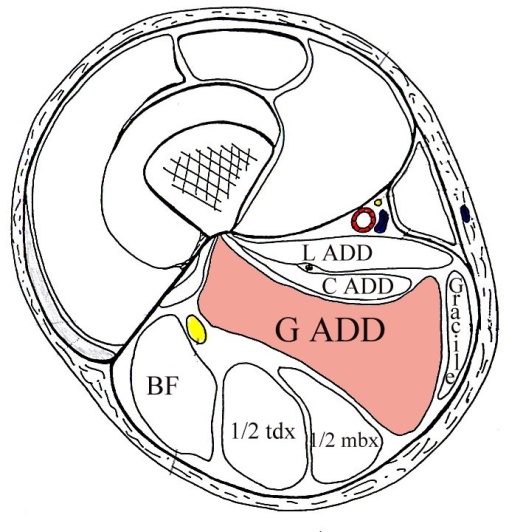 Innervationtronculaire : Nerf obturateur pour la portion ant (branche profonde)                      nerf sciatique pour la portion postradiculaire : L2 , L3 , L4ActionsADD de hancherotateur ext de hanche + lgt actifportion post : extenseur de la hanche et + ou – ADDCourt AdducteurPetit ADDmuscle du plan moyen de la loge médiale de cuissetendu du pubis à la ligne âpreInsertions proximales	 (par un tendon)os coxal : face exopelvienne surface angulaire du pubis, sur le versant inférieur d’une empreinte saillante irrégulière (colline des ADD), au niveau de la face exo-pelvienne, sous le L ADDTrajeten B, en DH et un peu en ARIl s’élargit et se divise en 2 chefs, un supérieur et un inférieurInsertions distales 	(par 2 lames tendineuses) Chef supérieur : au niveau du 1/3 proximal de la ligne âpre entre la ligne pectiné en DD et, le G ADD + la tubérosité glutéale en DH (entre branche moyenne et externe de trifurquation)Les 2 chefs fusionnent quelques foisChef inferieure : partie moyenne de la ligne âpre entre le L ADD en DD et le G ADD en DHrapporten AV 					en AR pectiné 					G ADDL ADD				branche post du nerf obturateurbranche ant du nerf obturateur .InnervationRadiculaire : L2, L3, L4Tronculaire : nerf obturateur ActionsADD de la hancheRotateur externe de hanche Lgt actif de la hancheLong Adducteurmoyen ADDMuscle inférieur du plan superficiel de la loge médiale de cuissetendu du pubis à la ligne âpretriangulaire à base fémorale (ou sommet supérieur)Insertions proximales	 (par un tendon)os coxal : face exo-pelvienne au niveau de la surface angulaire du pubis, sur le versant supérieur d’une empreinte irrégulière saillante (colline des ADD) au-dessus de l’insertion du C ADD (est souvent confondu avec lui)TrajetOblique en B, en DH et en ARIl s’étale en éventailInsertions distales 	(par des fibres tendineuses) partie moyenne de la ligne âpre, sur le versant latéral de la lèvre médiale, entre : en DH le fx inf du C ADD et en DD le vaste médial et le SIMFM, et en B le G ADDrapportconstitue la limite méd du trigone fémoral (triangle de Scarpa)      en AV 		     en AR vx fémoraux 		C ADDSIMFM 		G ADDvaste médial 		nerf obturateurInnervationRadiculaire : L2, L3, L4Tronculaire : nerf obturateur et branche du nerf fémoral ActionsADD de la hancheRotateur externe de hancheLgt actif de hanchePectineMuscle aplati, quadrilatère et épaistendu du pubis à la ligne âpremuscle du plan superficiel de la loge méd de cuisseInsertions proximales	 (par des fibres tendineuses et charnues)os coxal :Plan d’Origine Superficiel : sur la branche supérieure du pubis (branche horizontale), et sur la face antéro-supérieure le long du bord postéro-supérieurPlan Profond d’Origine_ En AR du bord ant de la branche > du pubis (crête obturatrice)_ partie adjacente du lgt pubo-fémoralCes 2 plans fusionnent en DD, au niveau du tubercule pubien, en donnant à l’insertion la forme d’un JTrajetoblique en B, en AR et en DHInsertions distales 	(par des fibres tendineuses) ligne pectinée, entre en DD le vaste médial et en DH le C ADD + G ADDrapportconstitue la paroi postéro-médiale du trigone fémoral (ex-triangle de Scarpa) en AV 			en AR 			en Bsartorius 		obt ext 			L ADD			vx fémoraux 		nerf obturateur InnervationRadiculaire : L2, L3, L4Tronculaire : nerf obturateur et le nerf fémoral (ex-nerf crural) ActionsADD de la hancheRotateur externe de hanche Lgt actif de hanchegracileDroit internemuscle médial du plan superficiel de la loge médiale de cuissefusiforme, grêle et aplati de DH en DDtendu de l’os coxal au tibiafait partie des muscles de la patte d’oieInsertions proximales	 (par des fibres tendineuses)os coxal : face exo-pelvienne, sur la partie antéro-médiale de la branche ischio-pubienne, le long de la branche inférieure en AV du G ADDTrajetdescend verticalement le long du bord médial de la cuisseLe corps charnu se continue par un tendon qui naît au milieu de la cuisseInsertions distales 	contourne en AR le condyle médial du fémur et du tibiadevient oblique en B et en AV et s’élargitse fixe sur la partie sup de la face méd de la diaphyse tibiale : en AR du sartorius, et en AV du lgt collatéral tibial du genou, et au-dessus de l’insertion du ½ TIl forme avec le ½ T, le plan profond des muscles de la patte d’oie, l’ensemble de ces éléments anatomique étant séparés les uns des autres par des bourses séreuses.envoie une expansion au fascia cruralrapporten AV, en AR, en DD 		  en DH     fascia fémoral 		G ADD    peau 				nerf obturateurInnervationRadiculaire : L2, L3, L4Tronculaire : nerf obturateur ActionsFaible ADD de hanche Fléchisseur du genou Rotateur interne Lgt actif du genou et de la hancheLoge Postérieure de la Cuisse :ISCHIO-JAMBIERSBiceps FémoralFormé de 2 chefs long biceps : tendu de l’ischium à la fibula (élément du plan superficiel)court biceps : tendu du fémur à la fibula (élément du plan profond)Long bicepsInsertions Proximales	(par un tendon commun avec celui du semi-tendineux )os coxal : face post de la tubérosité ischiatique dont il occupe la partie >lat du tendon commun Trajetfibres charnues naissant du tendon d’origine, dirigées obl en B et en DH et s’éloignent des autres ischio-jambiers Rapports	    en AV	          en AR		     en DH	          en DDG ADD		   fascia fémoral 	en AV : vaste lat	½ M	Nerf sciatique	   peau						½ T			Court bicepsInsertions Proximales	(par des fibres charnues). fémur :	_ lèvre lat de la ligne âpre (en regard de la ½ <), sous la tubérosité glutéale où s’insère le GF, en DD du vaste lat et en DH du G ADD_ ligne >condylaire lat (branche de trifurcation de la ligne âpre). SIMFL (cloison IMext)Trajet	oblique en B et en DHRapports       	   en AR		en DH		en AV		      en DDlong Biceps		          Vaste lat			½ M		      Vaste interméd		Nerf sciatique				Terminaison des 2 chefsLes 2 corps charnus fusionnent sur un tendon, le long biceps étant en AR du court bicepsLe tendon passe en AR du condyle lat du fémur et se fixe sur le versant lat de la tête de la fibula Cette insertion entoure le lgt collatéral fibulaire du genou, il envoie des expansions sur la face ant du condyle lat du tibia (tubérosité tibiale ext) et une autre sur le fascia crural (aponévrose jambière).La partie terminale du biceps forme la paroi >lat du losange poplitéInnervationradiculaire : L4, L5, S1 tronculaire : nerf sciatique (nerf grand sciatique)ActionsLong biceps : extenseur de la hanche Court et long biceps : fléchisseur et rotateur ext du genou  (genou fléchi)Lgt actif du genou et de l’X tibio-fib proxSemi-TendineuxMuscle de la pâte d’oie , élément de la loge post plan superficiel de la cuisse Tendu de l’ischium au tibia Insertions proximales	(par un tendon commun avec le long biceps) os coxal : face post de la tubérosité ischiatique dont il occupe la partie infero-méd du tendon commun Trajet Fibres charnues naissent de la convexité du tendon d’origine et corps musculaire fusiforme est entrecoupé par une intersection tendineuse en chevron qui lui donne un aspect digastrique .Il se dirige en B et se jette sur un tendon à la partie moyenne de la cuisse.Insertions distales		(long tendon)passe en AR du condyle méd du fémur puis devient oblique en B et en AV.passe en AR puis sous le condyle méd du tibia (tubérosité int)se fixe à la partie (antéro)sup de la face méd de la diaphyse tibiale en AR du sartorius, en dessous du gracile et en AV du lgt collatéral méd du genou Il envoie une expansion au fascia crural et est entouré de bourses séreusesRapports      en AR 		         en AV		     en DHfascia fémoral 		semi-membraneux	 Biceps et peau 						Nerf sciatiqueInnervationradiculaire : L4, L5, S1tronculaire : nerfs sup et inf du semi-tendineux : branches nerf sciatique  (grand sciatique)Actionsextenseur de hanche (en point fixe haut)fléchisseur du genourotateur int du genou fléchilgt actif du genou et de la hancheActions paradoxales des Ischio-jambiersQuand le sujet part de la position assise ou accroupi pour se relever, ces muscles travaillent en synergie avec les gastrocnémien et le quadriceps.Ils deviennent extenseurs du genouSemi MembraneuxMuscle du plan profond loge post cuisse Tendu de l’ischium au tibia Insertions proximales	(par un large tendon)os coxal : le long du bord lat de la tubérosité ischiatique TrajetTendon d’origine se prolonge en une lame tendineuse large jusqu'à mi-cuisse sur le bord lat du muscle Puis des fibres charnues vont former le corps musculaire ayant la forme d’une gouttière concave en AR le tendon terminal apparaît très H sur le bord méd et forme avec celui du ½ tendineux : la paroi supéro-méd du losange poplité Insertions distales		(par 1 long tendon)Le long tendon terminal descend en AR du condyle méd du fémur et du tibia et se divise en 3._ tendon direct : verticalse fixe sur la face post du condyle méd du tibia (tubérosité int )_ tendon réfléchi : il se porte en AVparcourt la marge <condylaire du condyle méd du tibia (marge infra-glenoïdienne)passe sous le lgt collatéral méd du genou et se fixe à la partie ant _ tendon récurent = lgt poplité oblique : porté en H et en DH_ coque condylienne lat_ fabella  (os sésamoïde inclus dans la capsule articulaire du genou)Rapports en Av		    en AR		    en DD		     en DHG ADD		semi-tendineux 		fascia fémoral 		BicepsPeau			nerf sciatiqueInnervationtronculaire : nerf sciatique radiculaire : L4, L5, S1Actionsextenseur de hanchefléchisseur du genou				IDEM ½ tendineuxrotateur interne du genou fléchilgt actif de la hanche et du genouMuscle Iliopsoaspsoas iliaqueFormé de 2 chefs : G psoas et iliaqueG psoas : Fusiforme, allongé, tendu du rachis lombaire au fémuriliaque : forme d’éventail à sommet <, tendu de l’os coxal au fémurIl existe un fx accessoire le petit psoas.Grand PsoasInsertions proximales	(en 2 plans) _ fx corporéal ou ant	(par des arcades tendineuses) : 	. face ant des corps vertébraux de D12 à L5. disques intervertébraux correspondants_ fx transversaire, costiforme ou postérieur 	(par des languettes tendineuses ou digitations) face ant et bord < des processus transverses ou costiformes (apophyse transverse ou costiforme) des 5 vertèbres lombaires.TrajetOblique en AV, en B, et en DHLes fibres charnues traversent la fosse iliaque int et pénètrent ds la cuisse et se réfléchissent sur la face ant de l’X coxo-fém (bourses séreuses) = éminence ilio-péctinée.Puis ils deviennent obliques en B, en DH et en AR.Ces fibres passent sous le lgt inguinal et pénètrent dans la cuisse Elles se continuent par un tendon volumineux. (commun avec celui de l’iliaque)Insertions Distales	(par 1 tendon)	sommet du petit trochanter fémoral.Rapports_ région lombaireEntre les 2 plans du muscle : Plexus lombaire et ses branches	        En AR		    en AV  carré des lombes      organes digestifs_ région pelvienne  entre le psoas et l’iliaque : nerf fémoral (crural)		   En DH	      En DD    Iliaque	rectum             									vessie             									tronc lombo-sacré              									plexus sacré             									vx iliaques extmuscle iliaqueInsertions proximales	(par des fibres charnues) os coxal :	_ fosse iliaque int  (2/3 >)    _ EIAS et EIAI (versant méd)_ échancrure inter-épineuse ant (versant méd)_ crête iliaque (bord méd)_ aile du sacrum (aileron sacré) : face ant_ X sacro-iliaque : face ant>Trajetoblique en AV, en B, et en DHles fibres charnues se réfléchissent sur le bord ant de l’os coxal et sur la face ant de l’X coxo-fém (bourses séreuses)deviennent obliques en B, en AR et légèrement en DHpasse le lgt inguinal (arcade crurale )puis pénètre ds la cuisse, se continue / 1 volumineux tendon commun avec celui du G psoasInsertions Distales	(par un tendon) fémur : sur le sommet du petit trochanter Rapports 			en DD  et 1 peu en AVG psoasnerf fémoral  (nerf crural)organes digestifs (côlon)nerf cutané fémoral lat (nerf fémoro-cutané)Innervationsradiculaire : L1, L2, L3 (L4)tronculaire :	_ G psoas : collatérales du plexus lombaire		_  iliaque : nerf fémoralActionsiliopsoas :	_ point fixe en H sur l’os coxal et le rachis :	. fléchisseur de hanche								. rotateur ext								. lgt actif ant de hanche                 	_ rotateur int de hanchegrand psoas :	_ point fixe en B :	. fléchisseur du rachis lombaire. inclinaison homo-lat					. rotation contro-lat. augmente la lordose lombaire                     	_ en contraction homo-latérale, il attire le rachis lombaire en AV et de son cotéiliaque : en contraction bilatérale, entraîne 1 antéversion du bassin   petit psoas   (inconstant)Insertions proximales	(par une arcade tendineuse)_ tendu du corps de D12 jusqu'à L1_ disque intervertébral intermédiaireTrajetoblique en B, en AV et en DHIl est en AV puis en DD du G psoasInsertions Distales  (par 1 tendon) : os coxal : ligne arquée en AR de l’éminence ilio-pectinéeInnervation 	Tronculaires : collatérales du plexus lombaireRadiculaires : L1, L2, L3Actions	extrêmement accessoire du G psoas voire reliquat de l’évolution humaineLoge Antérieure de la JambeTIBIAL ANTjambier antmuscle le + médial de la jambeTendu du tibia au cunéiforme méd. et à M1Fusiforme (allongé).Insertions prox		(Par des fibres charnues)		_ 2/3 > de la face lat de la diaphyse tibiale		_ moitié < de la face lat du condyle lat du tibia (tubercule de Gerdy)		_ moitié < du bord lat de la tubérosité tibiale (crête joignant le tubercule au bord ext de la tubérosité tib ant)		_ partie >méd de la face ant du LIO		_ face profonde du fascia crural en regard de la moitié > (aponévrose jambière)		_ septum fibreux qui le sépare du muscle LEO.TrajetJAMBE : 	. le corps charnu, prismatique triangulaire, descend oblique en B, en AR, et en DD. Au tiers <, les fibres se jettent sur 1 tendon.TALO-CRURALE : Ce tendon passe ds 1 dédoublement du feuillet > du rét des extenseurs (lgt annulaire ant du cou de pied) et sous le feuillet < du même rét, ds sa gaine séreuse proprePIED	il se porte en B, en AV, et en DD vers le bord médialTerminaisons	_ face méd du cuné méd. à sa partie antéro-< _ partie méd de M1 (tubercule int de la base de M1)RapportsJAMBE		             en DD 	      		    en DH 	  	                   en AV 			     en ARtibia 		en H :	LEO			fascia crural			tibia 		au milieu :  	LEH		(aponévrose jambière)		LIO			      	LEO			en B : 3e fib			toute la hauteur :				vaisseaux tibiaux ant (vx TA) 			nerf fib profond = NFP (nerf TA)PIED			en H 	en DD		    en DH 			en B		     	  	 fascia dorsal du pied 	_ LEO 				cuné médial   		(aponévrose dorsale	_ LEH				os naviculaire   		 superficielle) 		_ artère dorsale du pied   		 peau			 + ses veines satellites								 (artère pédieuse),					_ 2 branches terminales du NFP					_ CEOInnervationTronculaire : NFPRadiculaire : assurée / les 4e et 5e racines lombaires et la 1e racine sacrée (L4, L5 et S1)ActionsFléchisseur de la chevilleADD et supinateur du piedLEHextenseur propre du gros orteiloccupe la partie intermédiaire de la loge ant de la jambefusiformetendu de la fibula à l’HalluxInsertions prox	(Par des fibres charnues)_ fibula ds la partie moyenne de sa diaphyse (champ pré-ligamentaire de la face int du péroné), en regard du 1/3 moyen ds la concavité du LEO _ partie attenante de la face ant du LIOTrajet	_ JAMBE : 	le corps musculaire devient oblique en B et un peu en DD, se continue / 1 tendon qui occupe le bord ant du muscle._ TALO-CRURALE : passe ds la coulisse fibreuse méd du feuillet > du rét des extenseurs puis sous le feuillet < du même rét, ds sa gaine séreuse propre_ PIED : se dirige en AV et en DD vers l’HalluxTerminaisons Sur la face dorsale de la base de :		_ P1 de l’Hallux (débordant sur la diaphyse / 2 expansions lat)		_ P2 de l’Hallux : ce tendon reçoit le tendon le + méd. du CEO (pédieux).Rapports JAMBE	en DD 			en DH			en AV			en AR		TA			LEO		        fascia crural		fibula			vx TA			LEO		        LIO			peau		NFP			TALO-CRURALE	le LEH croise en AV : artère TA + NFP (qui se place en DH de lui)PIED	          en H 				en DH			          en B 		  en DDfascia dorsal du pied 			artère dorsale du pied		      os nav	          tendon du TA(aponévrose dorsale superficielle)	(pédieuse) + veines satellites	      cuné médialpeau					2 branches du NFP 		      M1					LEO (extenseur commun)					CEO (pédieux)InnervationTronculaire : assurée / le NFPRadiculaire : assurée / les 4e et 5e racines lombaires et la 1e racine sacrée (L4, L5 et S1)Actions_ extenseur de P2 sur P1 et de P1 sur M1_ fléchisseur dorsal de la cheville_ ADD et supinateur (car en DD du pied)LEO(extenseur commun des orteils)occupe la partie lat. de la loge ant. de la jambefusiformetendu de la fibula aux 4 derniers orteilsInsertions prox	(Par des fibres charnues)	_ fibula ds les 2/3 > de la face méd (champ prélgtaire de la face int. du péroné)	_ LIO (en DH du TA)	_ SIMCA = septum intermusculaire crural ant. (cloison), tendu du bord ant. de la fib. au fascia crural (aponévrose jambière) qui le sépare en DH, du Long fib.	_ face profonde du fascia crural	_ tibia : face ant du condyle lat (tubérosité tibial ext) en passant sur l’X tibio-fib prox (péronéo-tib post)	_ cloison fibreuse qui le sépare du TA (traversée par le nerf fib. profond)Trajet 	JAMBE	_ descend vert en recouvrant partiellement le LEH		_ se jette sur 1 tendon au 1/3 < de la jambeTALO-CRURALE	_ s’engage ds le coulisse fib. lat. du feuillet > du rét. des extenseurs			_ passe ss le feuillet < du rét des extenseurs (ds sa gaine séreuse propre) en DH du LEHPIED : Les 4 tendons divergent vers la face dors. des orteilsTerminaisons De ces 4 tendons terminaux, les 3 médiaux (int) reçoivent le CEO au niveau de l’X métatarso-phalangienneChacun des 4 tendons s’insère par 3 languettes :	_ 1e languette : sur base de P1, en face dors. de l’orteil correspondant	_ 2e languette : sur base de P2 en face dors A ce niveau, chaque tendon se divise en 2 bandelettes lat. qui se réunissent et s’insèrent sur la face dors. de P3 par une 3e languette. Sur ces bandelettes lat., se terminent les IO dorsaux et plantaires et les LombricauxRapports JAMBE 			en DD 		en DH 		   en AR	   	  en AV	      	     en B			TA 		SIMCA		   LIO		fascia crural	        3e fib.			vx TA		Court fib		   fibula						NFP		Long fib.				LEHTALO-CRURALE 		     	       en DD    		                en DH				vx TA			   tendon du 3e fib				NFP				LEHPIED			en H 			   en DD			              en B 		en DH 				fascia dorsal du pied 	artère dorsale du pied		CEO (pédieux)		3e fib.		(aponévrose dorsale 	(pédieuse)+ veines satellites		superficielle) 		2 branches du NFP		peau			LEH (extenseur propre)InnervationTronculaire : NFP	Radiculaire : assurée / les 4e et 5e racines lombaires et la 1e racine sacrée.Actions_ extenseur de P3 sur P2,  de P2 sur P1 et de P1 sur le M correspondant (pour les 4 derniers O)_ fléchisseur de la cheville					_ ABD et pronateur du pied_ moyen d’union actif de l’X tibio-fib prox3e FIBULAIREpéronier antmuscle inconstant de la loge ant. de la jambefusiformetendu de la fibula à M5.Insertions prox	(Par des fibres charnues)	_ fibula ds 1/3 < de la face méd.	_ partie attenante de la face ant. du LIO.	_ SIMCA = septum intermusculaire ant. qui le sépare des Long et court fib.TrajetJAMBE : dirigé en B et se jette sur 1 tendonTALO-CRURALEpasse ds la coulisse fibreuse lat. du feuillet > du rét des extenseurs (lgt annulaire ant) en DH du tendon du LEOchemine sous le feuillet < du même rét, ds sa gaine séreuse propre.PIED : oblique en AV et en DHTerminaisons : par 1 tendon sur la face > de la base de M5 en débordant sur la diaphyseRapportsJAMBE 	 en DD 		en DH 		     en AV 	          en AR  		LEO		SIMCA		fascia crural		LIO					vx TA				LEO			fibula			NFP		PIED			en H 		         en DH		      en B		en DD 			Fascia dorsal du pied 		SIMCA		CEO (pédieux)		LEO		(aponévrose dorsale 		superficielle)				peau								InnervationTronculaire : NFP (NF superficiel si celui-ci perfore le SIMCA)Radiculaire : assurée / les 4e et 5e racines lombaires et la 1e racine sacrée. (L4, L5 et S1)Actions_ fléchisseur dorsal de la cheville_ ABD et pronateur du piedLoge Latérale de la JambeLONG FIBULAIRElong péronier latmuscle de la loge lat. de la jambeTendu du tibia à M1, en passant par la face plantairePartie latérale de l’étrier du pied (avec le TP)Fusiforme (allongé)Insertions prox		Par 3 chefs (fibres charnues)Entre ces 3 chefs, il existe 1 interstice en forme de T où chemine :		_ nerf fib commun (sciatique poplité externe) et le NFP (nerf TA) = branche horizontale	_ nerf fib superficiel (musculo-cutané) = branche verticaleTrajet 	_ JAMBE :. partie > : dirigé verticalement en DH du Court fib puis en DH et en AR de celui-ci. partie < : se continue / 1 tendon qui passe en AR de la malléole lat, maintenu avec le tendon du Court fib / le rét des fib		_ TALO-CRURALE :	sommet de la malléole lat : se coude et se dirige en B et en AV_ PIED :	. glisse ds le sillon situé en-dessous de la trochlée des fib (tubercule des péroniers) en regard de la face lat du calc où il est maintenu / le rét des fib. se dirige vers le bord lat. du cub où il présente parfois 1 sésamoïde . se coude et passe en plantaire, en s’engageant ds le sillon de la face < du cub. . en AV de la tubérosité du cub : devient oblique en AV, en DD et en H.A ce niveau, il est ds 1 coulisse ostéo-fibreuse dont la face plantaire est constituée / 1 prolongement du lgt plantaire long (plan superficiel du lgt calc-cub plantaire)Terminaisons	(Après avoir croisé la face plantaire du tarse)	_ tubérosité lat. de la base de M1	_ expansions sur face plantaire de C1 à l’arête plantaire de la base de M2 + 1e IO dorsalRapports JAMBE		         En DH		       en DD		en AV		en AR				Fascia crural		en H : fibula		SIMCA		SIMCP		Peau			NFS								En B : court fibPIED	en DH			en DD	    PLANTAIRE	   sillon cuboïde 	    En H : cuboïde								    	    En B : lgt plantaire long  	Fascia dorsal du pied	calc		Peau						   Ap sillon (en B)	carré plantaire									Tendon du LFOInnervationradiculaire : L4, L5, S1tronculaire : NFSActionsABD, pronateur du piedExtenseur de la chevilleCourt fibulairecourt péronier latFusiforme Situé ds la loge lat de la jambe Tendu de la fibula à M5 au niveau de sa tubérosité (apophyse styloïde)Insertions prox	(par des fibres charnues) _ fibula : 1/3 moy de la face lat de la diaphyse_ partie adjacente du SIMCA et sur le SIMCPTrajet Corps musculaire descend verticalement à la face lat de la fibula,se jette sur un tendon qui passe en dessous de la malléole lat  où il est maintenu par le rét des fib Ce tendon se réfléchit au sommet de la malléole lat et se dirige oblique en AV et en B Il glisse dans 1 sillon situé en dessous de la trochlée des fibulaires maintenu par le rét des fibulaires Terminaisons _ Sur la tubérosité de M5 (apophyse styloïde) _ face dorsale de la base de M4_ accessoirement sur le tendon (LEO)extenseur destiné au 5e orteil . _ expansions sur le bord lat du cuboïdeRapports JAMBE	   En DH	           en DD		en AV		en AR				Long fib		fibula		SIMCA		SIMCP							NFS		LFH									3e fibPIED		         en DH		en DD																fascia dorsal du pied	calc				Peau			cuboïde				Innervationradiculaire : L4, L5, S1tronculaire : NFSActionsABD pronateur du piedExtenseur accessoire de chevilleLoge Postérieure de la JambePoplitésitué à la partie > plan profond de la loge post de la jambecourtaplati d’AV en ARtendu du condyle lat du fémur au tibiaInsertions prox	(par un tendon)_ fossette du poplitée située sur la face lat du condyle lat du fémur_ ss et en AR de l’épicondyle lat où s’insère le lgt collatéral lat. du genou_ ss l’insertion de la capsule de l’X du genou_ coque condylienne lat / de courtes fibres aponévrotiques_ ménisque latRques : elles st dites intra capsulaire et extra-synovialeTrajetAprès avoir contourné / sa partie postéro-lat, le condyle lat, le corps charnu naît du tendon d’origine : oblique en B et en DDIl s’élargit progressivement en passant :	_ en AR de l’interligne fémoro-tibiale,_ en AR de l’X tibio-fibulaire >, ss le lgt poplité arqué .Terminaisons	(Par des fibres charnues)_ face post du tibia_ au-dessus de la ligne du soléaire et sur son versant supérieurRapportsen AV				en ARinterligne du genou 		gastrocnémien  (jumeaux)tibia (extr. proximale)		nerf tibial (SPI)vx poplitésm. plantaireInnervationradiculaire : (L4) L5, S1tronculaire : Nerf tibial (SPI ou sciatique poplité interne)Actionsrotateur int de genou , lorsque le genou est fléchilégèrement fléchisseur du genoulgt actif des X tibio-fibulaires > et du genouTibial Postérieurjambier postappartient au plan profond de la loge post de la jambetendu des 2 os de la jambe à la plante du piedforme la partie médiale de l’étrier tendineux du piedInsertions prox	(par des fibres charnues)_ tibia : (face post) prés du bord lat, sous la ligne du soléaire, sur les 2/3 > de la diaphyse zen DH de la crête verticale (l’ insertion remonte jusqu'à l’X tibio-fib >)_ fibula : (face post), au niveau des 2/3 >, en AR du bord IO_ LIO :face post _ face post de capsule tibio-fibulaire proximale_ septums fibreux qui le sépare en DH du LFH et en DD du LFO.Trajet 	JAMBEoblique en B et en Dd , passe sous l’arcade du LFO, au niveau du 1/3 <, se continue par un tendon, qui passe sur la partie antéro-sup de la région infra-malléolaire médiale (canal calcanéen)talo-crurale :se réfléchit au sommet de la malléole méd et se dirige en B et en AV dans sa gaine séreuse propre, passe dans le canal calcanéen où le tendon est retenu par le rét des fléchisseurs (lgt annulaire int du cou de pied)Terminaisons _ tendon principal : tubérosité du nav, versant plant_ par des expansions :. sustentaculum tali sur les lèvres inférieures du bord médial. partie postéro médiale du cuboïde . arrête plant des cuné lat et intermédiaire. face plant du cuné méd. arrêtes plant des 2e 3e 4e M. capsules art des X intercunéenes et cunéo-navRapportsJAMBEen DH		en DD		en AR				en AVLFH 		LFO 		soleaire 			tibiaSIMCP 			SIM crural transverse 		fibulaVx TP 				LIOnerf tibialtalo-cruraleen DH			         en DD		         en ARtalus 			rét des fléchisseurs 	tendon LFOcalc			peau 			vx TPLgt col méd					nerf tibialDe L’X talo-crurale				tendon LFHInnervationradiculaire : L4 , L5, S1tronculaire : nerf tibialActionsextenseur de la talo-crurale	inverseur purADD, supinateur du pied LFOfléchisseur commun des orteilssitué ds le plan profond de la loge post de la jambele plus méd à son originetendu du tibia aux 4 derniers orteils.Insertions prox	(par des fibres charnues)_ diaphyse tibiale(face post), 1/3 moyen , en DD de la crête verticale sous la ligne du soléaire_ septum fibreux (cloison aponévrotique ) qui le sépare du TPCelle-ci se prolonge par une arcade qui s’attache à l’extrémité  du tibia, sous laquelle passe la TP.Trajet 	_ JAMBE	vertical1/3 < : se continue par un tendon, passe en AR de la malléole méd ds 1 sillon méd (gouttière rétro-malléolaire int) situé en DH de celui du muscle TP, le tendon est maintenu par le rét des flechisseurs_ talo-crurale 	oblique en B et en AVpasse en regard du bord méd du sustentaculum-tali ds le canal calc (ds sa gaine séreuse propre) et maintenu / le rét des fléchisseurs_ PIED	Pénètre ds la région plantaire, croise / en dessous le tendon du LFH et devient oblique en AV et en DH_ tarso-métatarsienne (Lisfranc) : se divise en 4 tendons qui divergent vers les orteilsAu niveau de sa division , il reçoit la terminaison du carré plantaire sur son bord post-lat_ métatarsiens : les lombricaux prennent leur origine sur les faces lat et méd des tendons terminauxTerminaisons  Chaque tendon se termine sur la base de P3 (face plant) des 4 derniers orteils.Rapports JAMBE  en H		     en DD		  en AR	        		en DHTP		fascia crural		triceps sural		TPPeau					    vx tibiaux post		       Nerf tibialTalo-cruralePLANTE DU PIEDInnervationradiculaire : L4 , L5, S1tronculaire : nerf tibialActionsFléchisseur de P3 sur P2, de P2 sur P1 et de P1 sur le M correspondantsupinateur du piedextenseur de la chevilleLFHMuscle du plan profond de la loge post de la jambe.Le + lat à son originele + méd à sa terminaison au niveau de l’hallux.tendu de la fib à l’HInsertions prox	(par des fibres charnues)_ fibula (1/2 face post) : de la diaphyse (2/3) débordant sur son bord post_ SIMCP (cloison IMext) qui le sépare des fib_ septum fibreux qui le sépare en DD du TP_ LIO : partie < de la face postTrajet	JAMBE 	oblique en B et en DD, se jette sur un tendon au 1/3 < de la jambe.TALO-CRURALE	le tendon glisse en AR de l’X, passe entre les 2 processus (face post du talus) ds 1 sillonREGION <MALLEOLAIRE MED	passe sous le sustentaculum tali où il devient oblique en AV et en B maintenu par le rét des fléchisseurs (lgt annulaire int).PLANTAIRE	il croise la face lat puis > du tendon LFO.Il se dirige en AV, passe entre les 2 sésamoïdes de l’X MTP1.Terminaisons	face plant de la base de P2 de l’hallux.Rapports JAMBE 		en DH	 	en DD		en AV		  en ARSIMCP		TP		fib		SIMCTCourt fib				vx fib		soléaireCANAL CALCANEEN			en DD		 en DH		  en AV(région <malléolaire méd)		rét des fléchisseurs		calc		LFOpeau					TPvx TPnerf tibialPLANTAIRE		   en H		en B	en DD	         en DHcalca 		      ABD H	     LFO½ post			base de M1			     carré plantairecuné mednav½ ant		en H		en B		en DD		en DHCFH	  fascia plant med 		ABD H		CFH (aponévrose plant int)			ADD obl H peauInnervationradiculaire : L4 L5 S1		tronculaire : Nerf tibialActionsfléch de P2 sur P1, de P1 sur M1supinateur du piedfaiblement ADDext de cheville et anti-valgus de l’ARPTriceps SuralSitué ds le plan superficiel de la loge post.Formé par 3 chefs :_ 1 profond : le soléaire_ 2 superficiels : gastrocnémien chef lat. et méd. (jumeaux int et ext)Tendu du fémur et des 2 os de la jambe au calcanéusIl se termine par le tendon calcanéen. (tendon d’Achille)soléaireMuscle volumineux, large situé juste en AR du plan profond de la loge post.Il descend des 2 os de la jambe vers le tendonInsertions prox		(2 chefs d’insertion et une arcade tendineuse)_ chef tibial 	(fibres tendineuses)lèvre < de la ligne du soléaire (face post)1/3 moy du bord méd de la diaphyse._ chef fibulaire 	(fibres tendineuses)face post de la tête (col et pourtour)1/3 > du bord postSIMCP qui le sépare des fibulaires._ arcade tendineuse partie méd de la tête de fibula à la ligne du soléaire (tibia) où elle réunit les 2 chefsconcave en Hlaisse le passage aux vx poplités et au nerf tibial (à ce niveau le nerf sciatique poplité int devenait le NTP)TrajetDe ses insertions d’origine naît 1 lame tendineuse intramusculaire qui descend dans l’épaisseur du muscle, ds 1 plan frontal et présente, en B, une profonde échancrure (lame) du muscle qui donne naissance aux fibres charnues par ses faces ant et post.Les fibres charnues ant se terminent sur une lame tendineuse longue (mince et étroite en forme d’éperon) qui se détache de la face ant, de la lame terminale dans un plan sagittal.Les fibres charnues post se terminent sur la lame terminale du soléaire au niveau de la face ant .Elle prend le nom de lame tendineuse intramusculaire (aponévrose IM du soléaire) et s’insère entre les 2 parties de la lame tendineuse IM échancrée à sa partie <Les fibres charnues ant se terminant sur les 2 faces de cette lame sagittale, la lame terminale du soléaire constitue la partie ant du tendon calcanéenRapports JAMBEen AV		en ARSIMCT		2 chefs du gastrocnémienvx TP		(jumeaux int et ext)nerf tibial	plantaire (plantaire grêle)LFOTPLFHGastrocnémien	(jumeaux)Constitué d’un chef lat et d’un chef méd.muscle large, très épais recouvrant la partie > du soléaireséparés en 2 chefs en H sur les condyles fémoraux et réunis à leur terminaison par le tendon calcanéenInsertions prox_ chef méd  	(par des fibres tendineuses)tubercule supra-condylaire méd (tubercule sus-condylien int), débordant sur la capsule articulaire médiale ou coque condylienne méd_ chef lattubercule supra-condylaire lat débordant sur la coque condylienne ext (forme d’accent circonflexe).Trajet : vertical en B pour les 2 chefsLes fibres tendineuses d’origine s’étalent à la face post et aux bords périphériques du corps musculaire.De cette lame d’origine naissent de la face ant, des fibres charnues formant le corps musculaire, de chacun des chefs.Chaque chef a une forme ovalaire mais le méd est plus développé et descend + B que le lat .Tous 2 convergent  vers la ligne méd .Le bord > de cette convergence limite la moitié < du losange poplité.Les fibres musculaires descendent jusqu'à la partie moy de la jambe et se jettent sur la face post d’une lame tendineuse de terminaison qui constitue le plan post du tendon d’Achille.RapportsJAMBE		    		  fosse poplitée		      		  1/3 moyenen AV : poplité						en AV : soléaireplantaire					en AR : fascia crurnerf tibial (nerf sciatique poplité int)		  	  peauvx poplitésTerminaisontendon calcanéen 	(tendon le plus volumineux de l’organisme)large en Hrétréci à sa partie moy, élargi AV sa terminaisonconstitue la partie terminale du triceps sural, par la réunion des lames terminales du soléaire et du gastrocnémien .naît au 1/3 < de la jambese dirige en B passant en AR de l’X talo-crurale et du talusse termine sur la ½ < de la face post du calc. séparé de la partie > de cette face par une bourse séreuse.Innervationradiculaire : S1 S2tronculaire : nerf tibial (NSPI + NTP)Actionsextenseur principal de chevilleaccessoirement supinateur et ADDinverseur de l’ARPlgt actif de la cheville et du genougastrocnemien : fléchisseur accessoire du genouMuscle Plantairemuscle plantaire grêleSitué entre le soléaire et le gastrocnémienInsertions prox	(par des fibres tendineuses)Fémur :	_ condyle lat, en DD du chef lat gastrocnémien_ tubercule supracondylaire lat_ coque condylienne ext (capsule)Trajetoblique en B et en DDsitué en AV du chef lat du gastrocnémien et ce muscle court rejoint son tendon en dessous de l’articulation du genou.Le long tendon est placé entre le gastrocnémien (en AR) et le soléaire (en AV) puis en AV du bord méd du tendon calcanéen.Terminaisons : calcanéus (face post) en DD de la zone d’insertion du tendon calcanéen.Innervationradiculaire : S1 S2tronculaire : Nerf tibialActionstrès faible auxiliaire du triceps suralutilisé comme matériau de sutureMuscleDescription & trajetRôleInnervation RacineIllio-psoasIllio-psoasIllio-psoasIllio-psoasIllio-psoasIliaque= muscle platP : os iliaque : fosse interne dir : bas, avantD : tendon commun grd psoas      Petit trochanterFléchisseur cuisse +++Stabilisation de la coxo-fémoraleN.FémoralL2/L3Grand psoasP : Coté vert Th12 à L5 + disques  vertical, le long de la colonneD : Petit trochanterFléchisseur cuisse +++Stabilisation de la coxo-fémoraleL1/L2/L3Petit psoasP : Coté vert Th12 et L1 vertical, le long de la colonneD : Eminence illio pubienneFléchisseur cuisse +++Stabilisation de la coxo-fémoraleL1/L2Pelvi-trochantériens = muscles profonds de la fessePelvi-trochantériens = muscles profonds de la fessePelvi-trochantériens = muscles profonds de la fessePelvi-trochantériens = muscles profonds de la fessePelvi-trochantériens = muscles profonds de la fessePyriforme= pyramidalP : Sacrum : face ant. & lat. dir : dh en arr. os iliaqueD : Bord sup du grd trochanterrotateur lat. cuisse +abducteur cuisse n. sciatique= ischiatiqueL5S1JumeauxP : Sup : épine sciatique      Inf : Tubérosité ischiatiqueD : Fosse trochantériquerotateur lat. cuisse +abducteur cuisseObturateur int.P : mb obturatrice : face int. au dessus ischionD : Fosse trochantériquerenforcé par m jumeaux sup. & inf.rotateur lat. cuisse +abducteur cuisseObturateur ext.P : mb obturatrice : face ext. dir : dh sous tendon psoas-iliaqueD : Fosse trochantériquerotateur lat. cuissen. obturateurL2/L3/L4Carré fémoralP : Tubérosité ischiatique D : Crète inter trochantériquerotateur lat. cuissen. sciatiqueGlutéaux = muscles superficiels de la fesseGlutéaux = muscles superficiels de la fesseGlutéaux = muscles superficiels de la fesseGlutéaux = muscles superficiels de la fesseGlutéaux = muscles superficiels de la fesseTenseur fascia lataP : os iliaque : partie ant. CrêteD : fascia lata : (tractus illio tibial)            partie sup.tenseur fascia latafléchisseur hancherotateur int. hancheGrand fessier= le plus puissant, galbe de la fesse faisceau superficiel :P : os iliaque : partie post. crête      sacrum : partie lat.D : fascia lata : bord lat. partie sup. faisceau profond : P : os iliaque : fosse post. ext.      sacrum : partie lat.D : fémur : ligne âpretenseur fascia lataextenseur hanche +++ permet pas, course, redressemt rachis/ bassinMoyen fessierP : os iliaque : ext. entre lignes glut. ant. & post D : fémur : face lat. grd trochanter Rq : patho. : faiblesse m  signe de TRENDELENBOUR = boitement du côté opposé à la lésionabducteur et rota médiale de la cuisse fonction : stabilité bassinPetit fessierP : os iliaque : ext. : entre lignes glut. ant & postD : fémur : face ant. grd trochanterabducteur et rota médiale de la cuisse fonction : stabilité bassinMusclesDescription & trajetRôleInnervationRacineLoge postérieureLoge postérieureLoge postérieureLoge postérieureLoge postérieureSemi membraneux= grand ruban vertical & solideP : Tubérosité ischiatique  D : tibia : partie post. condyle médialextenseur hanche fléchisseur du genourotateur int. tibia /fémur=> stabilité rot° genoun. ischiatiqueL5S1Semi tendineux= superficiel, mince, ½ tendonP : Tubérosité ischiatique  D : tibia : face médiale de la partie sup. sous  insert° lgmt collatéral méd.extenseur de la hanchefléchisseur du genourotateur int. tibia/ fémur=> stabilité genoun. ischiatiqueL5S1Biceps fémoralP :  chef long : tubérosité ischiatique      chef court : fémur, 1/3 inf. ligne âpre D : tête de la fibulaextenseur hanche ++fléchisseur genourotateur ext. tibia / fibula=>stabilité genoun. ischiatiqueL5S1Loge antérieureLoge antérieureLoge antérieureLoge antérieureLoge antérieureQuadriceps droit fémoral :=le plus superficielP : épine iliaque ant. & inf.D : lig. Patellairetub. tibiale vaste latéral :P : fémur : grd trochanter  & lèvre lat. ligne âpreD : lig. patellairetub. tibiale vaste intermédiaire : P : fémur : faces ant et lat du corps du fémurD : lig. patellairetub. tibiale vaste médial :P : fémur : ligne inter trochantérique & lèvre méd. ligne âpre bcp. + imp. dans partie inf.D : lig. patellairetub. tibialeextenseur du genou+ fléchisseur hanchen. fémoral L2/L3/L4SartoriusP : épine iliaque ant. & sup. croisse face ant. cuisse dh  dd surplombe face int. cuisseD : tibia  partie sup de la face méd.  en dessous semi-membreux    & lgmt collatéral médial recouvre insertion semi-tendineuxfléchisseur hanchefléchisseur genourotateur int. tibia/ fémurn. fémoralL2/L3/L4Loge médiale :   loge des adducteursLoge médiale :   loge des adducteursLoge médiale :   loge des adducteursLoge médiale :   loge des adducteursLoge médiale :   loge des adducteursmuscles superficielsmuscles superficielsmuscles superficielsmuscles superficielsmuscles superficielsPectinéP : branche sup pubis oblique : bas, dhD : fémur lèvre médiale ligne âpre insertion sous psoas-iliaqueadducteur hanche(rotateur ext. hanche)n. obturateur+ n. fémoralL2/L3/L4L2/L3/L4Long adducteurP : corps du pubis tendon proximal puissantD : fémur 1/3 moy. ligne âpreadducteur hanchen. obturateurL2/L3/L4GracileP : corps et branche inf pubis dir. : verticale  bord médial cuisseD : tibia  partie sup, face médialeadducteur hanchefléchisseur genourotateur int. tibia / fémurpath : luxation hanche  enfant neurologiquen. obturateurL2/L3/L4muscle intermédiairemuscle intermédiairemuscle intermédiairemuscle intermédiairemuscle intermédiaireCourt adducteurP : corps et branche inf pubis en arr. long adducteur en dh gracilisD : fémur : ligne âpreadducteur hanchen. obturateurL2/L3/L4muscle profondmuscle profondmuscle profondmuscle profondmuscle profondGrand adducteurP : pubis : branche ischio-pubienne faisceau superficiel :D : fémur : tubercule du grand add. dir : verticale suit la direction du gracilis orifice pour a. fémorale sup. faisceau profond :D : fémur : ligne âpre orifice pour vaisseauxadducteur hanchen. obturateurL2/L3/L4MusclesDescription & trajetRôleInnervationRacineLoge antéro-externeLoge antéro-externeLoge antéro-externeLoge antéro-externeLoge antéro-externeTibial antérieur= puissantP : tibia : Condyle lat. & ½ sup de la face lat. du tibia     mb interosseuse ss rétinaculum des extenseursD : cunéiforme médial     + base du  méta. I fléchisseur d. chevilleadducteur piedsupinateur avant-pied inversionn. fibulaire profondL5Long extenseur IP : fibula : face ant.     mb interosseuse ss rétinaculum des extenseursD : phalange distale du  I : face dorsalefléchisseur d. chevilleextenseur I n. fibulaire profondL5Long extenseurdes orteils= le plus lat., le plus superficiel P : tibia : condyle lat.       fibula : ¾ sup. face méd.       mb interosseuse ss rétinaculum des extenseursD : phalanges distales et moyennes des II, III, IV, Vfléchisseur d. piedextenseur II, III, IV, Vn. fibulaire profondL53ème Fibulaire = superficielP : fibula : 1/3 inf. face méd.D : méta. V : base dorsalefléchisseur d. piedn. fibulaire profondL5Loge latérale = loge des fibulairesLoge latérale = loge des fibulairesLoge latérale = loge des fibulairesLoge latérale = loge des fibulairesLoge latérale = loge des fibulairesCourt fibulaireP : fibula : ½ inf. face latérale en arr. malléole fibulaire sous rétinaculum sup et inf des fib.D : Tubérosité de M5   abducteur pied(flexion plantaire)n. fibulaire superficielLong fibulaireP : fibula : 2/3 sup. face lat. et tête  au dessus court fibulaire sous rétinaculum sup et inf des fib.D : cunéiforme médial       Base M1abduction piedflexion plantairepronation avant-piedn. fibulaire superficielLoge postérieure superficielleLoge postérieure superficielleLoge postérieure superficielleLoge postérieure superficielleLoge postérieure superficielleSoléaire le plus profondP : tibia : ligne du soléaire     fibula : tête face post D : tendon d’Achille :      calca. : tubérosité postExtension du piedn. tibialL5/S1/S2Gastrocnémien- Chef lat. :P : fémur : face lat. du condyle lat.D : tendon d’Achille :      calca. : tubérosité post- Chef médial :P : fémur : surface poplitée sus-condylien med.D : tendon d’Achille :      calca. : tubérosité post.Extension du piedElévation du talon (marche)n. tibialPlantaire P : fémur : entre condyles entre gastrocnémiens entre gastrocnémiens & soléaireD : calca : bord médial du tendon d’AchilleAide faiblement le gastrocnémien n. tibialLoge postérieure profondeLoge postérieure profondeLoge postérieure profondeLoge postérieure profondeLoge postérieure profondePoplité P : fémur : condyle latéralD : tibia : face post au dessus de la ligne du soléaireFlexion faible du genoun. tibialTibial postérieurP : tibia : 2/3 sup. face post.       fibula : face post      membrane interosseuseD : os naviculaire, 3 cunéiformes,  base M2 M3 M4Flexion plantaireInversion piedn. tibialLong fléchisseur du IP : fibula : partie post.      membrane interosseuse en dessous sustentaculum taliD : base phalange dist. du I Flexion plantaireFléchisseur du In. tibialLong fléchisseur des orteils recouvre tibial post & fléch prop IP : tibia : face post. partie médiale      membrane interosseuse partie inf. dans gouttière rétro-malléolaire sous sustentaculum taliD : bases phalanges dist. des 4 orteilsFlexion plantaireFlexion des 4 orteilsn. tibialMuscle dorsalMuscle dorsalMuscle dorsalMuscle dorsalMuscle dorsalCourt extenseur des orteils= pédieuxP : calcaneus : tubercule des fibulairesD : hallux : face dorsale 1° phalange- 2° phalanges II, III, IV : base+ bandelettes bases 3° phalanges(confondu avec long extenseur)Extenseur I, II, III, IVn. fibulaire profondL5Muscles plantairesMuscles plantairesMuscles plantairesMuscles plantairesMuscles plantairesAbducteur halluxP : calca : face méd. tub. post.D : M1 : sésamoïde méd.       P1I : tub. méd. baseEcarte O1 de axe M2n. plantaire méd.Court fléchisseur des orteils gros muscle médian doublé par aponévrose plantaireP : calca : processus méd. tub. post.D : P2II, III, IV, V : bord lat. face plantaireFP orteilsn. plantaire méd.Abducteur du VP : calca : partie lat. tub. post.D : P1V : partie lat. baseEcarte O5 de axe M2n. plantaire lat.Court fléchisseur halluxP : os cunéiforme lat. et cuboïde        face plantaireD : base phalange prox. halluxFlexion halluxn. plantaire méd.Adducteur hallux muscle puissant Chef  oblique :P : base M2-3-4 D : base phal prox et sésamoïde lat. Chef  transverse :P : art° MP 3-4-5 : face plantaireD : base phal prox et sésamoïde lat.Rapproche O1 de axe M2n. plantaire Court fléchisseur VP : face inf cuboïde D : base phal prox du VPréhension soln. plantaire lat.Opposant VP : face inf cuboïde D : M5 : ½ ant. bord lat. très peu actifn. plantaire lat.Carré plantaireP : calca : face inf.D : tendons fléchisseur commun orteilsAide long fléchisseur des orteilsn. plantaire lat.lombricauxP : tendons fléchisseur des orteilsD : P1II, III, IV, V : bord médialFlexion MPextension inter Psn. plantaire méd. & lat.Muscles interosseuxMuscles interosseuxMuscles interosseuxMuscles interosseuxMuscles interosseuxPlantaires (3)P : M3, 4 & 5 : partie inf. face méd.D :  P1III, IV, V : partie méd. baseflexion art° MPadduction O3, O4 & O5n. plantaire lat.Dorsaux (2)P : M1 2 3 4 5 : face lat.D :  P1II,III,IV : base la plus rapprochée de l’axe médianflexion MPstabilise O2 abduction O3 & O4n. plantaire lat.en AV et en Hen AV et en Ben ARen DDCourt ADDLong ADD2 branches du nerf obturateurLong Biceps en DH½ M en DDnerf sciatique (grand sciatique)Gracileen AV et en Hen AR en AR et en Ben DDen DHTendon TPVx TPNerf tibialLFHRétinaculum des fléchisseurspeauCalcanéus,Fx tibio-talaire ant. du lgt collat méd. de talocruraleen Hen Ben DD en DHtendon LF, Add H et CFHexpansion pltaire du TPCFOTendon LFHAbd HAbd V